Об оснащении территории общего пользования первичными средствамитушения пожаров и противопожарным инвентарем на территории МОЕлинское   сельское поселение     В соответствии с Федеральным законом от 21 декабря 1994 года № 69 –ФЗ « О пожарной безопасности», Федеральным законом от 22.07.2008 г. № 123-ФЗ «Технический регламент о требованиях пожарной безопасности», Федеральным законом от 6 октября 2003 года № 131-ФЗ «Об общих принципах организации местного самоуправления в Российской Федерации», Федеральным законом от 18 октября 2010 года № 230-ФЗ «О внесении изменений в отдельные законодательные акты Российской Федерации в связи с совершенствованием разграничения полномочий» и в целях принятия мер по защите объектов территории общего пользования первичными средствами тушения пожаров и противопожарным инвентарем на территории МО Елинское сельское поселение,ПОСТАНОВЛЯЮ:Утвердить места размещения первичных средств пожаротушения и противопожарного инвентаря на территориях общего пользования МО Елинское  сельское поселение (Дом культуры, магазины, жилые дома, образовательные учреждения, лечебные учреждения, места проведения массовых мероприятий).Руководителям предприятий, организаций и учреждений независимо от форм собственности, обеспечить наличие первичных средств тушения пожаров и противопожарного инвентаря в соответствии с правилами пожарной безопасности и перечнями, установленными органами местного самоуправлениями.     2.1. Первичные средства тушения пожаров и противопожарный инвентарь           разместить на пожарных щитах. 2.2. Обеспечить доступность первичных средств пожаротушения и    противопожарного инвентаря.2.3. Первичные средства пожаротушения содержать в исправном состоянии в соответствии с паспортными данными на них. Не допускать использование средств пожаротушения, не имеющих соответствующих сертификатов.2.4. Не допускать использование первичных средств тушения пожаров и противопожарного инвентаря не по назначению.3.Руководителям предприятий, организаций и учреждений:3.1. Определить лицо, ответственное за приобретение, ремонт, сохранность и готовность к действию первичных средств пожаротушения и противопожарного инвентаря.4.Опубликовать (обнародовать) данное постановление на официальном сайте администрации МО «Онгудайский район», на странице администрации Елинского сельского поселения.5.Настоящее постановление вступает в силу со дня подписания.6.Контроль за выполнением данного постановления оставляю за собой. Глава Елинскогосельского поселения                                                    А.Б.ЯлбаковРоссийская Федерация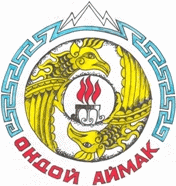 Республика АлтайЕлинскоесельское поселениеСельская администрация649433, РФ, РА, Онгудайский район, с. Ело, ул. Кайырлыкская, 148-388-45-21-3-43, 21-3-71                  elinskoe@mail.ruРоссия ФедерациязыАлтай РеспубликаJолонынJурт  jеезезиJурт администрация649433, РФ, РА, Онгдой аймак, Jоло jурт, ул. Кайырлыкская, 148-388-45-2-3-43, 21-3-71elinskoe@mail.ruПОСТАНОВЛЕНИЕ«22» марта 2022 гс.Ело               JОП               №20